ДОГОВОР № _______возмездного оказания услугг. Москва 				                               «_____» ___________ 202__ г.Государственное бюджетное учреждение культуры города Москвы "Московский государственный театр "Ленком Марка Захарова", именуемое в дальнейшем «Исполнитель», в лице Директора театра Варшавера М.Б., действующего на основании Устава, с одной стороны и ________________________________________________________, именуемое в дальнейшем «Заказчик», в лице _____________________ ________________________, действующего на основании _______________, с другой стороны, совместно именуемые в дальнейшем «Стороны», а по отдельности - «Сторона», заключили настоящий Договор возмездного оказания услуг, именуемый в дальнейшем «Договор», о нижеследующем:1. Предмет договора1.1. В соответствии с условиями настоящего Договора, Исполнитель принимает на себя обязательство на основании счета Заказчика оказать работникам Заказчика услуги по организации посещения спектакля, а Заказчик обязуется оплатить их в установленном Договором порядке.1.2. Наименование, содержание, дата и время спектакля, количество билетов и стоимость определяются Сторонами в счете к настоящему Договору. 2. Обязательства сторон2.1.  Обязательства Исполнителя:2.1.1. Обеспечить и провести необходимую организационную работу по подготовке и посещению спектакля на высоком профессиональном уровне.2.1.2. Передать Заказчику билеты на спектакли ________________ (начало __:__) «________________________________________________» в количестве и по цене, указанной в счете. Перечень билетов указан в Приложении № 3.2.1.3. В случае отмены, замены или переноса спектакля, Заказчик имеет право отказаться полностью или частично от посещения спектакля. В этом случае, возврат денег осуществляется Исполнителем безналично на р/с Заказчика в сумме, эквивалентной возвращённым билетам.2.1.4. В случае изменения условий счета по причине, не зависящей от Заказчика, найти альтернативный вариант и предложить его Заказчику в течение 2-х дней с момента получения информации о невозможности выполнения условий, первоначально описанных в счете.2.1.5. В случае отказа Заказчика от предложенного Исполнителем альтернативного варианта, отличающегося от первоначально оформленного в счете, вернуть Заказчику сумму полученных средств по данному счету.2.1.6. Схема зрительного зала театра «Ленком Марка Захарова», демонстрирующая общее расположение мест, представлена в Приложении № 4.2.2. Обязательства Заказчика:2.2.1. Обеспечить приемку оказанных Исполнителем Услуг в соответствии с условиями настоящего Договора.2.2.2. Произвести оплату Услуг в порядке и сроки, установленные настоящим Договором.2.2.3. Заказчик обязуется организовать посещение мероприятия Исполнителя с выполнением Условий приобретения билетов в театр Ленком (Приложение № 2).2.2.4. В случае отмены, замены или переноса спектакля и понесённых по данным причинам Заказчиком дополнительных расходов (например, транспортных), Заказчик обязуется не предъявлять данные финансовые претензии Исполнителю.2.2.5 Заказчик приобретает билеты не для лиц, имеющих ограниченные физические возможности (инвалидов-колясочников). Информация о посещение театра зрителями данной категории обговаривается отдельно в соответствии с этим документом - https://lenkom.ru/upload/custom/documents/lenkom-inv_na_kolyaske.pdf .3. Порядок сдачи-приемки Услуг3.1. Сдача-приемка оказанных в рамках настоящего Договора Услуг осуществляется на основании норм действующего законодательства РФ путем подписания полномочными представителями обеих Сторон соответствующего Акта сдачи-приемки оказанных услуг (форма Акта – Приложение № 1 к Договору).3.2. Исполнитель по факту оказания Услуг представляет Заказчику подписанный со своей стороны Акт сдачи-приемки оказанных услуг в течение 3 (Трех) рабочих дней с даты их оказания, а Заказчик обеспечивает подписание данного Акта в течение 5 (Пяти) рабочих дней с момента его получения от Исполнителя или направляет письменный мотивированный отказ от его подписания. 3.3. При обнаружении в ходе приемки Услуг отступлений от условий настоящего Договора, ухудшающих результат оказанных Услуг, или иных недостатков в Услугах, Заказчик обязан заявить об этом Исполнителю и отразить это в письменном мотивированном отказе от подписания Акта сдачи-приемки оказанных услуг.4. Порядок расчетов4.1. Стоимость услуг, оказываемых Исполнителем в рамках настоящего Договора, согласуется Сторонами в соответствующих Заявках на оказание услуг по посещению спектакля.4.2. Оплата стоимости услуг Исполнителя производится Заказчиком в соответствии с выставленными условиями и счётом. 5. Ответственность сторон5.1. Каждая из Сторон должна выполнять свои обязанности надлежащим образом, в соответствии с требованиями настоящего Договора.5.2. Стороны несут ответственность за неисполнение своих обязательств по настоящему Договору в соответствии с действующим законодательством и условиями Договора.5.3. Во всех остальных случаях, не предусмотренных настоящим Договором, за невыполнение или ненадлежащее выполнение принятых на себя обязательств по настоящему Договору, Стороны несут ответственность в соответствии с действующим законодательством РФ.6. Конфиденциальность6.1. Стороны обязуются не разглашать и не распространять в иной форме конфиденциальные документы, сведения и информацию, полученные ими друг от друга в процессе исполнения настоящего Договора. Конфиденциальные сведения не подлежат разглашению и распространению в иной форме как в течение всего срока действия настоящего Договора, так и после его прекращения, в течение последующих 3 (Трех) лет, если иное не установлено законом.6.2. Если иное не будет установлено соглашением Сторон, то конфиденциальными являются условия настоящего Договора и дополнительных соглашений к нему, а также все получаемые Сторонами друг от друга в процессе исполнения настоящего Договора сведения, за исключением сведений, которые не могут быть отнесены к конфиденциальным в соответствии с действующим законодательством и иными нормативно-правовыми актами Российской Федерации, а также тех сведений, которые без участия этих Сторон были или будут опубликованы или распространены в иной форме в официальных (служебных) источниках, либо стали или станут известны на законном основании также без участия Сторон от третьих лиц.6.3. Ни одна из Сторон не несет ответственности за действия, связанные с представлением в суд или иной компетентный орган или организацию конфиденциальных сведений, если обязанность по предоставлению таких сведений предусмотрена действующим законодательством Российской Федерации.7. Форс-мажорные обстоятельства7.1. Стороны освобождаются от ответственности за полное или частичное неисполнение обязательств по настоящему Договору, если указанное неисполнение обязательств явилось следствием действия форс-мажорных обстоятельств (обстоятельств непреодолимой силы), под которыми понимаются такие обстоятельства, которые возникли после заключения Сторонами настоящего Договора в результате непреодолимых и необратимых для Сторон событий чрезвычайного характера, как-то: наводнения, пожара, землетрясения и других стихийных бедствий, войны и военных действий, а также издания федеральными органами государственной власти актов, запрещающих исполнение обязательств по настоящему Договору, и иных непредотвратимых и не зависящих от воли Сторон обстоятельств.7.2. Сторона, для которой создалась ситуация невозможности выполнения обязательств по Договору, должна незамедлительно в течение 3 (Трех) рабочих дней с момента наступления таких обстоятельств, направить другой Стороне нарочным, по факсу, заказным письмом или по электронной почте уведомление о наступлении и продолжительности действия указанного выше обстоятельства, подтвержденного справкой соответствующего компетентного органа.7.3. Неуведомление или несвоевременное уведомление о наступлении форс-мажорных обстоятельств не дает права Сторонам ссылаться при невозможности выполнить свои обязанности по настоящему Договору на наступление указанных обстоятельств.7.4. В случае наступления форс-мажорных обстоятельств, срок выполнения Стороной обязательств по настоящему Договору отодвигается соразмерно времени, в течение которого действуют эти обстоятельства и их последствия.7.5. Если наступившие форс-мажорные обстоятельства и их последствия продолжают действовать более 1 (Одного) месяца, Стороны могут провести дополнительные переговоры для согласования иного порядка и способов исполнения настоящего Договора, либо условий расторжения настоящего Договора. В соглашении о расторжении Договора, в связи с действием форс-мажорных обстоятельств, Стороны оговаривают порядок и сроки прекращения возникших до расторжения Договора обязательств Сторон.8. Срок действия Договора8.1. Настоящий Договор вступает в силу с момента подписания и действует до выполнения условий договора обеими сторонами. 9. Адреса, банковские реквизиты и подписи СторонПриложение № 1к Договору № ____________ от  «_____» _________________ 202__ г.ОБРАЗЕЦ АКТААктсдачи-приемки оказанных услугг. Москва                                                                             «___» ___________ 20__ г.Мы, нижеподписавшиеся, ______________________, именуемое в дальнейшем «Заказчик», в лице _____________________ __________________________, действующего на основании ____________________________________, с одной стороны, и Государственное бюджетное учреждение культуры города Москвы "Московский государственный театр "Ленком Марка Захарова", именуемое в дальнейшем «Исполнитель», в лице Директора театра Варшавера Марка Борисовича, действующего на основании Устава, с другой стороны, совместно именуемые в дальнейшем «Стороны», а по отдельности - «Сторона», составили настоящий Акт о нижеследующем:1. Настоящим Актом Стороны подтверждают, что в соответствии с условиями Договора возмездного оказания услуг от «_____» ________________ 201___ г. № ____ (далее – Договор) и Счетом ХК-_________ от «___» __________ 20___г. на оказание услуг по посещению спектакля Исполнителем оказаны, а Заказчиком приняты следующие услуги по проведению спектакля (далее - «Услуги»):Спектакль театра «Ленком Марка Захарова» "_______________________"  в количестве _______ билетов.2. В соответствии с условиями Договора, за оказанные Услуги по Договору Исполнителю причитается к выплате __________________________________________ (________) руб. 00 копеек, НДС не облагается.3. Стороны свидетельствуют, что Услуги оказаны Исполнителем в полном объеме, надлежащим образом и приняты Заказчиком, претензий по качеству оказанных Услуг и размеру причитающегося к выплате вознаграждения Стороны друг к другу не имеют.4. Настоящий Акт вступает в силу с момента его подписания полномочными представителями Сторон.       5. Настоящий Акт совершен в 2 (Двух) подлинных экземплярах, имеющих одинаковую юридическую силу, по одному для каждой из Сторон и является неотъемлемой частью Договора.Форму Акта утверждаем.     М.П.                                                                                                       М.П.Приложение № 2к Договору № ___________ от  «____» _____________  202__ г.УСЛОВИЯ ПРИОБРЕТЕНИЯ И ВОЗВРАТА БИЛЕТОВВ ГОСУДАРСТВЕННОЕ БЮДЖЕТНОЕ УЧРЕЖДЕНИЕ КУЛЬТУРЫ ГОРОДА МОСКВЫ «МОСКОВСКИЙ ГОСУДАРСТВЕННЫЙ ТЕАТР «ЛЕНКОМ МАРКА ЗАХАРОВА»Приказ по Театру от 23.11.2022 № 170/п 
Версия 23.11.2022Термины и определения, используемые в этом документе:«Условия» – данный документ;«Театр» – наш театр. Полное наименование – Государственное бюджетное учреждение культуры города Москвы «Московский государственный театр «Ленком Марка Захарова», ИНН 7707062124, ОГРН 1037739059820. Банковские реквизиты >>>> https://lenkom.ru/upload/custom/documents/lenkom_rekviziti.pdf;«Сайт Театра» - единственный официальный сайт театра www.lenkom.ru.«Зрелище», «Мероприятие», «Спектакль», «Событие», «Экскурсия» – спектакль, экскурсия, концерт, представление, юбилей, бенефис, просмотр, предпремьерный показ, генеральный прогон или любое событие, которое проводится в Театре для массового зрителя;«Переносимое Мероприятие» и «Перенесённое Мероприятие» — это один и тот же Спектакль, но запланированный на разное время. «Переносимое Мероприятие» - это тот Спектакль, на который у Вас изначально были приобретены Билеты (и в это время Спектакль не состоится). «Перенесённое Мероприятие» - это то Мероприятие, на которое мы предлагаем Вам пойти (в другое время, на которое теперь запланирован Спектакль);«Билет» – уникальный документ строгой отчётности, представляющий собой электронную запись в системе бронирования Театра (Электронный Билет) или Бланк Строгой Отчётности (БСО, или обычный «картонный» билет). Бланк "Билет на спектакль" утверждён Приказом Министерства культуры Российской Федерации от 29.06.2020 №702;«Поставщик Зрелища» – юридическое (или физическое) лицо, предоставляющее услуги по показу Зрелища, но не обременённое обязательствами по продаже (возврату, обмену) Билетов. Может не быть одновременно Организатором Зрелища;«Организатор Зрелища» – юридическое (или физическое) лицо, организующее показ Зрелища, обременённое обязательствами по продаже (возврату, обмену) Билетов. Может не быть одновременно Поставщиком Зрелища;«Арендодатель» – юридическое (или физическое) лицо, предоставляющее в аренду своё имущество (оборудование, сцену, помещения и т.д.) для проведения Зрелища. Может быть (не быть) одновременно и Организатором, и Поставщиком Зрелища; «День Мероприятия», «Дата Мероприятия», «Дата проведения Мероприятия» – при использовании этих терминов подразумевается интервал времени, начинающийся в 00:00:00 и заканчивающийся в 23:59:59 дня проведения Мероприятия (то есть не то же самое, что «Время начала Мероприятия», но обязательно включающее его);«Время начала Мероприятия», «Начало Мероприятия» – указанные на Билете дата и время начала Мероприятия;Любое упоминание времени, указанное на Сайте Театра, в Билетах, в данных Условиях, при вербальном общении или в переписке с нами по электронной (или федеральной) почте, в рекламных материалах и т.д. по умолчанию подразумевает Московское время (MSK (UTS +3)). Это не относится к Мероприятиям, проводимым вне московского часового пояса, и указывается в соответствии с региональным стандартом времени.ВХОД В ЗРИТЕЛЬНЫЙ ЗАЛ ПОСЛЕ НАЧАЛА МЕРОПРИЯТИЯ ВОСПРЕЩЁН!
(это – НЕ формальное предупреждение)
Данные Условия распространяются на все формы и места оплаты Билетов на Мероприятия, Организатором которых является наш Театр.Приобретая Билет в наш Театр, Вы ознакомлены и соглашаетесь со следующим:
- Данная версия Условий является изменяемой без предупреждения. Версия Условий (верхний правый угол данной страницы) является уникальной по сравнению с предыдущими или последующими версиями Условий. Любое изменение, вносимое в данный документ, является регистрируемым нами. Если при возникновении разногласий между Вами и Театром, Вы не сможете указать конкретно Вашу версию Условий приобретения Билетов, мы будем руководствоваться последней версией Условий приобретения Билетов.
- Любые Билеты (в том числе: их электронные версии; приобретённые у распространителей; не на бланках Театра и т.д.) на Мероприятия, Организатором которых является Театр, считаются собственностью Театра.
- Купленные Билеты обмену не подлежат.
- Места, стоимостью до 400 рублей (включительно), считаются неудобными (даже, если на билете это не указано). Места, отмеченные символом "+", являются откидными без спинки.
- Руководство Театра оставляет за собой право отмены Спектакля, замены и переноса на другой срок.
- Руководство Театра оставляет за собой право изменения актёрского состава Спектакля без предупреждения.
- Из соображений рациональности, достоверности предоставляемых Вами сведений, на основании и во исполнении возможного изменения в законодательстве, при бронировании Билетов в Театр и во избежание ошибок в программном обеспечении, администрация оставляет за собой право изменить (отменить) Вашу броню (оплаченную или планируемую к оплате) с последующим предупреждением по указанными Вами электронной почте или телефону.
- Вы даёте согласие на обработку и хранение персональных данных, предоставляемых Вами, в том числе при бронировании и оплате Билетов не для собственного использования.- Возврат билетов возможен:
      - по причине болезни зрителя или смерти близкого родственника. В соответствии с Постановлением Правительства РФ от 18.09.2020 №1491 (http://static.government.ru/media/files/ivE33qoF0AMSyE6v6D07HNcmdDDRBZgM.pdf)  для оформления возврата билетов необходимо выполнить условия и предоставить следующий пакет документов:
           --- оформление возврата Билетов по указанным причинам возможно не позднее Дня проведения Мероприятия. Подать заявление необходимо до времени окончания работы кассы Театра (режим работы кассы >>>> https://lenkom.ru/ticket) в день, предшествующий Дате Мероприятия;
           --- заполненное заявление на возврат Билетов. Форма для заполнения представлена >>>> http://lenkom.ru/upload/custom/documents/20200720_zayavlenie_na_vozvrat_bso.docx;
           --- копию больничного листа (медицинской справки); свидетельства о смерти близкого родственника. Предоставленный Вами больничный лист будет верифицирован в Фонде социального страхования, а с 01.01.2023 – в Едином государственном внебюджетном социальном фонде России;
           --- копию паспорта (разворот с ФИО и регистрацией);
           --- бланки или файлы Билетов;
       - по нашей причине - в случае отмены Спектакля (в течение 10 дней после Времени начала Мероприятия, указанного на Билете), замены или переноса Мероприятия (до времени и даты, объявленных администрацией, и представленных на Сайте Театра www.lenkom.ru, но не позднее Начала Заменённого или Переносимого Мероприятия). Сервисный сбор, взимаемый другими распространителями, не возмещается. Возмещается только стоимость Билета. Данное условие распространяется так же и на комиссионное вознаграждение, взимаемое банками при оплате Билетов по безналичному расчёту.
      - по инициативе зрителя. Данный тип возврата осуществляется по заявлению (форма для заполнения представлена >>>> http://lenkom.ru/upload/custom/documents/20200720_zayavlenie_na_vozvrat_bso.docx) со стороны обладателя Билетов за вычетом наших фактически понесённых расходов (например, комиссии банка при эквайринге или комиссионного вознаграждения, выплаченного распространителю) и в соответствии с Федеральным законом от 18.07.2019 №193-ФЗ (www.publication.pravo.gov.ru/Document/View/0001201907180040):
           --- не позднее 10 дней до Дня Мероприятия – 100% от себестоимости;
           --- менее, чем за 10 дней, но не позднее, чем за 5 дней до Дня Мероприятия – 50% от себестоимости;
           --- менее, чем за 5 дней, но не позднее, чем за 3 дня до Дня Мероприятия – 30% от себестоимости;
           --- менее, чем за 3 дня до Дня Мероприятия возврат не осуществляется;
           --- возврат Билетов, приобретённых в рамках специальных скидок (например, по промокоду), невозможен.
           С инфографикой, демонстрирующей сроки возврата Билетов «по инициативе зрителя», можно ознакомиться >>>> https://lenkom.ru/upload/custom/VOZVRAT-INFOGRAF.jpg. Об исчислении сроков - Постановление ЦИК России от 20.03.2020 N244/1804-7 - см. пункт 13.2 >>>> http://www.consultant.ru/document/cons_doc_LAW_348317/13512316bdf0fdf86eae89930dbfb22091827775/ или >>>> http://www.cikrf.ru/upload/decree-of-cec/244-1804-7-pril.docx.
Поясняем данную процедуру. Вы сообщаете нам (по электронной почте 1@lenkom.ru) об отказе от просмотра Спектакля, прислав файлы Билетов. Мы в ответном письме информируем Вас об условиях возврата - как, когда, какую сумму мы имеем возможность Вам вернуть. Ваше заявление на возврат электронных Билетов (по электронной почте) будет обработано текущим днём при поступлении такового до времени окончания работы кассы (режим работы кассы >>>> https://lenkom.ru/ticket). Заявление на возврат электронных Билетов, поступившее нам после окончания работы кассы, будет обработано на условиях возврата, соответствующих следующему дню.

- Для возврата Билетов, приобретённых в кассе Театра, необходимо обращаться в кассу Театра напрямую.
- Для возврата Билетов по любой причине (за исключением случаев отмены, замены или переноса Спектаклей), приобретённых у других распространителей (ticketland.ru, ponominalu.ru, parter.ru, kassir.ru и т.д.), на Мероприятия, до Даты проведения которых более 10 дней, необходимо обращаться по месту приобретения Билетов. Для возврата Билетов по любой причине, приобретённых у других распространителей (ticketland.ru, ponominalu.ru, parter.ru, kassir.ru и т.д.), на Мероприятия, до Даты проведения которых менее 10 дней (а также в случаях отмены, замены или переноса Спектаклей), необходимо обращаться в Театр.
- По Билетам, приобретённым в рамках специальных программ (информация по льготам >>>> https://lenkom.ru/upload/custom/documents/lenkom-lgoti_skidki.pdf) и несоответствии Вами условиям получения данных льгот, в посещении Театра Вам может быть отказано без компенсации стоимости затраченных Вами средств.
- На все Спектакли (за исключением детских Спектаклей) допускаются дети с 10-летнего возраста, при наличии отдельного Билета. На детские Спектакли - с 6 лет, при наличии отдельного Билета.
- На все Спектакли (за исключением детских Спектаклей) установлен возрастной ценз от 16+ (это - не ограничение, это - рекомендация). Возрастной ценз и ограничение на детские Спектакли 6+.
- На предлагаемых схемах зрительного зала могут быть не отображены отдельные элементы зрительного зала и декораций.
- Запуск зрителей в Театр начинается за 1 час до начала Мероприятия, на Экскурсии – непосредственно перед началом.
- Администрация Театра оставляет за собой право отказать посетителю во входе или удалить его из Театра по разумным причинам без какой-либо компенсации.
- Видео- и фотосъёмка строго запрещены.
- Курение на территории Театра запрещено.
- На время Спектакля просьба перевести средства мобильной связи в авиарежим или выключить.
- По умолчанию, при любой форме оплаты, зрителям отправляются электронные Билеты, которые являются достаточным основанием для посещения Мероприятия. Никаких дополнительных документов (например, паспорта) не нужно. Все билеты считаются обезличенными. При посещении Театра Вам необходимо распечатать каждый билет на листе формата А4 (не на глянцевой бумаге), обратив внимание на чёткость и контрастность печати QR- и штрих-кодов, или предъявить их на экране Вашего смартфона, настроив подсветку (яркость экрана) на максимальный режим. Не вносите какие-либо изменения в Билет, в том числе с помощью графических редакторов — это ухудшает качество печати QR- и штрих-кодов и делает невозможным их сканирование при входе в Театр. Берегите Ваши Билеты от подделок и копирования. По одному Билету можно пройти в Театр только одному зрителю, на то Мероприятие и на то посадочное место, которое указано в Билете.
- В случае, если Вы оплатили, но, по каким-либо причинам не посетили Мероприятие —услуга считается оказанной.  Деньги Вам не возвращаются, компенсация в форме перебронирования мест не предоставляется.
- В соответствии с Федеральным законом от 22.05.2003 №54-ФЗ (www.kremlin.ru/acts/bank/19505) при любой форме оплаты (за исключением безналичной оплаты Билетов от имени юридического лица или ИП) Вам будет предоставлен чек (выдан в кассе или отправлен по электронной почте). Данные документы являются достаточным основанием для отчёта в вашей бухгалтерии.
- Если Вы - зритель с ограниченными физическими возможностями - просьба ознакомиться с пунктом 2.5 документа www.lenkom.ru/upload/custom/documents/lenkom-lgoti_skidki.pdf . Мы будем рады оказать Вам всяческие помощь и содействие при посещении нашего Театра.
- Сохраняйте Ваши Билеты до окончания Мероприятия.
 
1. При приобретении Билетов по безналичному расчёту (не путать с оплатой банковскими картами):
(А). После успешного оформления заказа, его оплаты, для гарантии выбранных Вами мест, Вам необходимо прислать копию (файл, скан, принт-скрин, фото - выбирайте любой удобный Вам вариант) платежа (платёжного поручения, квитанции) до времени, указанному Вам при бронировании (в сопроводительном письме), на адрес 1@lenkom.ru.
(Б). После зачисления перевода на наш расчётный счёт, мы вышлем Вам письмо с электронными Билетами и чеки (последнее – только для физических лиц). Электронные Билеты нельзя обменять на БСО (Бланки Строгой Отчётности (то есть на обычные «картонные» билеты)). Особенности по получению и использованию билетов на Зрелища, Организатором которых является Театр, и проводимые на других площадках (не на сцене Театра), будут указаны в сопроводительных письмах к Вашему заказу.
(В). Если перечисленные Вами деньги зачислены на наш расчётный счёт с опозданием (то есть Ваш заказ уже аннулирован) и выбранные Вами при бронировании Билеты реализованы, Вам будет предложено: выбрать на этот же или иной Спектакли другие места (при наличии) на аналогичную сумму; получить обратно перечисленные Вами средства безналично.
(Г). Если в случае замены (или переноса) Спектакля, Вы отказываетесь от просмотра заменённого (или перенесённого) Мероприятия и сообщили нам об этом по электронной почте 1@lenkom.ru - дополнительный визит в Театр не нужен. Мы вернём Вам деньги в полном объёме на тот расчётный счёт, откуда они поступили. Если Мероприятие отменено – Вам необходимо только отследить поступление возвращённых средств на Ваш расчётный счёт. В случае, если Вы отправляли деньги «без открытия счёта» (то есть, например, просто обратились в отделение Сбербанка и оплатили наш Счёт), мы попросим Вас, всё же, предоставить любые реквизиты для возврата денежных средств, где получателем платежа будут указаны Ваши фамилия, имя, отчество.
(Д). Получить оригинал счёта и фискальные чеки оплаты (последнее – только для физических лиц) Вы можете до начала Мероприятия (или до начала первого Мероприятия, если в Вашем заказе Билеты на различные События). Счёт-фактура предоставляется по требованию после Даты проведения Мероприятия. 2. При приобретении Билетов в кассе Театра или оплате Билетов банковской картой (VISA, MASTERCARD, МИР) на сайте Театра www.lenkom.ru:
(А). По умолчанию, при оплате билетов на Сайте Театра (и получением Вами писем от Театра (с подтверждением заказа) и от компании PayOnline (с подтверждением оплаты)), Вам всегда отправляются электронные Билеты. Электронные Билеты нельзя обменять на БСО (Бланки Строгой Отчётности (то есть на обычные «картонные» билеты)). Особенности по получению и использованию Билетов на Зрелища, Организатором которых является Театр, и проводимые на других площадках (не на сцене Театра), будут указаны в сопроводительных письмах к Вашему заказу.
(Б). Если Вы оплатили Билеты на Сайте Театра, Мероприятие заменено (или перенесено), Вы отказываетесь от просмотра заменённого (или перенесённого) Мероприятия и сообщили нам об этом по электронной почте 1@lenkom.ru – дополнительный визит в Театр не нужен. Мы вернём деньги на карту плательщика в полном объёме.
Если Вы оплатили Билеты на Сайте Театра, Мероприятие отменено – вступать в переписку с нами не надо. Вам необходимо только отследить поступление возвращённых средств на банковскую карту плательщика.В случае, если Ваша карта недействительна (по любой причине - заблокирована банком или Вами, изменился или закончился срок действия и т.п.), деньги на эту карту будут всё равно зачислены. Мы не обладаем инструментами для возврата средств на другую карту и так же действуем в соответствии с правилами платёжных систем.Хотелось бы обратить на этот пункт внимание зрителей, приобретающих Билеты для коллективного посещения Театра. В случае, если Спектакль отменяется, заменяется или переносится, все финансовые расчёты будут производиться только с владельцем банковской карты. Поэтому Вам необходимо внимательно отслеживать ситуацию с текущим состоянием репертуара и не отправлять к нам зрителей, которые НЕ ПРИОБРЕТАЛИ Билеты на сайте Театра ЛИЧНО - в этом случае им будет рекомендовано обратиться за возвратом суммы оплаченных Билетов именно к Вам (с предоставлением контактных данных, указанных Вами при оформлении заказа). В связи с этим и в соответствии с правилами платёжных систем, для обеспечения безопасности платежей посредством банковских карт и достоверности предоставляемых Вами сведений, мы оставляем за собой право уточнить указанные Вами данные (телефон, адрес электронной почты). Срок зачисления возвращённой суммы на Вашу банковскую карту - до 30 дней. Обычно – 2-4 РАБОЧИХ дня. Это зависит от Вашего банка-эмитента.
    Оформление возврата денежных средств в случае отмены, замены, переноса Спектакля, Вашем отказе от просмотра Заменённого (Перенесённого) Мероприятия, и в том случае, если форма Ваших билетов – БСО (то есть НЕ электронные билеты), возможно только при предъявлении этих Билетов, паспорта и заявления на возврат (форма для заполнения представлена >>>> https://lenkom.ru/upload/custom/documents/20200720_zayavlenie_na_vozvrat_bso.docx) в кассу Театра (любым лицом). Возврат может быть осуществлён, как наличными, так и безналично.
(В). Напоминаем, что электронные Билеты являются достаточным подтверждением и обоснованием расходной операции для Вашей бухгалтерии в совокупности с выпиской Вашей банковской карты и отправленными Вам (через оператора фискальных данных (ОФД)) по электронной почте чеками. Данная операция в выписке Вашей банковской карты будет отображена, как LENKOM.RU. При оплате "Пушкинской картой" - LENKOM.RU PUSHKIN CARD.

3. При приобретении Билетов в кассах или на сайтах официальных распространителей (перечень представлен >>>> https://lenkom.ru/pages/partners):
(А). Допуск зрителей на Спектакли осуществляется при предъявлении БСО; распечатки электронных Билетов, а также демонстрации их на экране смартфона.
(Б). Возможность замены электронных билетов на БСО уточняйте у оператора, сгенерировавшего Ваши электронные Билеты. Театр не обменивает электронные Билеты, приобретённые у распространителей, на БСО.
(В). В случае отмены, замены или переноса и Вашем отказе от просмотра заменённого или Перенесённого Мероприятия, возврат в размере себестоимости электронных Билетов будет произведён на ту банковскую карту, которой были оплачены данные электронные Билеты (возврат наличными невозможен; комиссионное вознаграждение, взимаемое распространителями, не возмещается), независимо от того, у кого Вы приобрели электронные Билеты. Для осуществления возврата Вам необходимо передать кассиру театра ВСЕ ЭЛЕКТРОННЫЕ БИЛЕТЫ, ПО КОТОРЫМ НАМ НЕОБХОДИМО ПРОИЗВЕСТИ ВОЗВРАТ (возврат будет осуществлён только за те электронные Билеты, о которых Вы заявили, независимо от количества электронных Билетов, которые Вы приобрели на Заменённое или Перенесённое Мероприятие). В ответ Вам будет выдан документ (расписка), подтверждающий Ваше намерение об отказе от просмотра. Пожалуйста, сохраняйте расписку до момента зачисления денег на расчётный счёт банковской карты плательщика. Ещё один вариант возврата электронных Билетов - Ваше сообщение на 1@lenkom.ru о намерении отказаться от просмотра (этот способ возврата может иметь ограничение по времени его оформления в зависимости от сроков, указанных администрацией по факту замены или переноса Спектакля). К сообщению необходимо прикрепить файлы (или скан, принт-скрин, фото) ВСЕХ ЭЛЕКТРОННЫХ БИЛЕТОВ, ПОДЛЕЖАЩИХ ВОЗВРАТУ. Пожалуйста, сохраняйте переписку с нами до момента зачисления денег на расчётный счёт банковской карты плательщика. В случае, если Мероприятие отменено - дополнительный визит в театр не нужен, в переписку вступать с нами не надо. Вам необходимо только отследить поступление возвращённых Вам средств (себестоимости электронных Билетов) на банковскую карту плательщика. В соответствии с правилами платёжных систем (VISA, Mastercard, American Express, МИР и т.д.), срок зачисления возвращённой суммы на Вашу банковскую карту - до 30 дней. Обычно – 10-20 дней (учитывая сроки взаимных расчётов между Театром и распространителями и оперативность обработки платежей последними).
 Оформление возврата денежных средств в случае отмены, замены, переноса Спектакля, Вашем отказе от просмотра Заменённого (Перенесённого) Мероприятия, и в том случае, если форма Ваших билетов – БСО (то есть НЕ электронные билеты), возможно только при предъявлении этих Билетов, паспорта и заявления на возврат (форма для заполнения представлена >>>> https://lenkom.ru/upload/custom/documents/20200720_zayavlenie_na_vozvrat_bso.docx) в кассу Театра (любым лицом). Возврат может быть осуществлён, как наличными, так и безналично.
(Г). Транзакция по оплате электронного Билета в выписке банковской карты плательщика будет отображена так, как зарегистрирован мерчант (в нашем случае - распространитель Билетов) в платёжных системах.

4. Если Ваш Билет (БСО) утерян (украден).
Утерянные (украденные) Билеты (физические) восстановить невозможно.
Для посещения театра Вам необходимо обратиться к дежурному администратору за полчаса до Начала Вашего Мероприятия и сообщить об утере Билета. Вам будет выписан ВХОДНОЙ билет, на котором будет указано "БИЛЕТ УТЕРЯН".
Если Ваше место будет свободно – конечно же, Вы сможете его занять.
Если по каким-либо причинам место, на которое Вы претендуете, будет занято (то есть у кого-либо на руках окажется утерянный Вами Билет) - приоритетом будет пользоваться предъявитель Билета. Театр не будет регламентировать возникшую ситуацию. Однако, по возможности, приложит все усилия, чтобы разместить зрителей, претендующих на одно место.
Если Билет был украден, Ваше место занято, и у Вас есть какая-либо уверенность, что лицо, представившее Билет, имеет какое-либо отношение к краже - Вам необходимо будет самостоятельно обратиться в правоохранительные органы (вызвать полицию и т.д.).

Обращаем Ваше внимание, что гардероб Театра НЕ принимает на хранение крупногабаритные и нестандартные вещи. Данный пункт ориентирован, в основном, на зрителей, прибывающих (или отправляющихся) в Москву (из Москвы) непосредственно перед началом (после окончания) Спектакля (в том числе транзитных путешественников). Пожалуйста, самостоятельно побеспокойтесь о сохранности вашего багажа (спортивного оборудования (в т.ч. оружия), музыкальных инструментов, хрупких изделий, ценных вещей, чемоданов и т.п.) до визита в Театр.Факт поступления денег на наш расчётный счёт (при безналичной форме оплаты) и покупки (при оплате в кассе, на Сайте Театра или у других распространителей) заказанных Вами Билетов, является согласием со всем вышеизложенным.    М.П.                                                                                                       М.П.Приложение № 3к Договору № ___________ от  «____» _____________  202__ г.ПЕРЕЧЕНЬ БИЛЕТОВ.ВСЕГО: 300 БИЛЕТОВ НА 323700 (Триста двадцать три тысячи семьсот) рублей 00 копеек.     М.П.                                                                                                        М.П.Приложение № 4к Договору № ___________ от  «____» _____________  202__ г.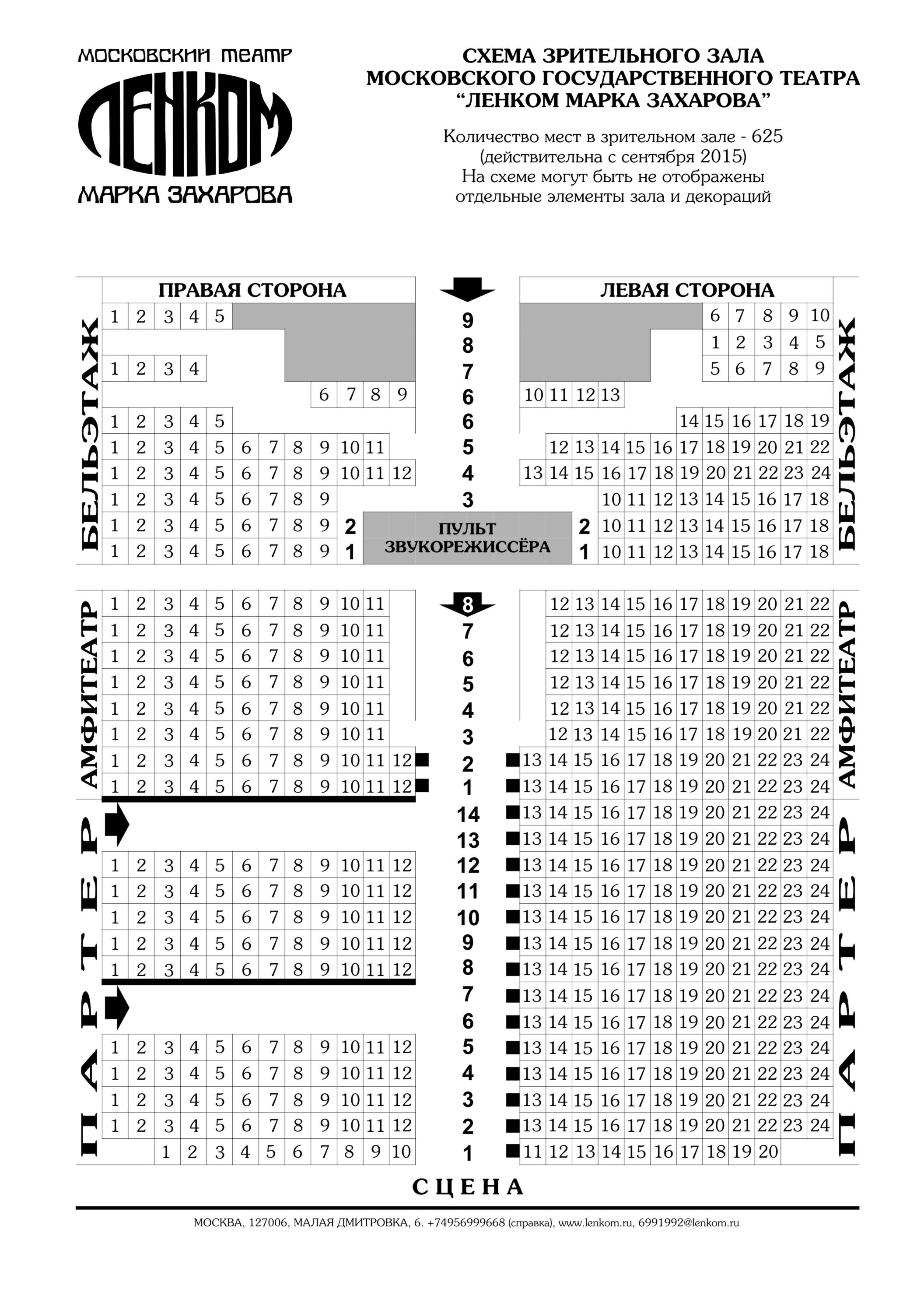 Исполнитель:Заказчик:Государственное бюджетное учреждение культуры города Москвы "Московский государственный театр "Ленком Марка Захарова"ИНН 7707062124; КПП 770701001Фактический и юридический адреса:127006, Москва, ул. Малая Дмитровка, дом 6.Наименование плательщика: ДЕПАРТАМЕНТ ФИНАНСОВ ГОРОДА МОСКВЫ (ГБУК г. Москвы "Московский государственный театр "Ленком Марка Захарова" л/с 2605641000450773)Банк плательщика: ГУ БАНКА РОССИИ ПО ЦФО//УФК ПО Г. МОСКВЕ г МоскваРасчетный счет № 03224643450000007300ЕКС (Единый казначейский счёт): 40102810545370000003БИК 004525988КБК 05608010000000000130 ОГРН 1037739059820ОКВЭД 90.01 ОКТМО 45382000 ОКПО 02190217ОКАТО 45286585000E-mail: 1@lenkom.ru+74956991992 (администрация театра)Директор ГБУК г. Москвы "Московского государственного театра "Ленком Марка Захарова"_________________   М.Б.Варшавер
М.П._________________   _________________
М.П.Исполнитель:Заказчик:Директор ГБУК г. Москвы "Московского государственного театра "Ленком Марка Захарова"_____________________ М.Б.Варшавер________________________________   _______________Исполнитель:Заказчик:Директор ГБУК г. Москвы "Московского государственного театра "Ленком Марка Захарова"_____________________ М.Б.Варшавер________________________________   _______________Мероприятие:Мероприятие:Мероприятие:Мероприятие:Мероприятие:Мероприятие:Странный народ эти взрослые( Зрительный Зал)Странный народ эти взрослые( Зрительный Зал)Странный народ эти взрослые( Зрительный Зал)Странный народ эти взрослые( Зрительный Зал)Странный народ эти взрослые( Зрительный Зал)Странный народ эти взрослые( Зрительный Зал)Странный народ эти взрослые( Зрительный Зал)Странный народ эти взрослые( Зрительный Зал)Странный народ эти взрослые( Зрительный Зал)Странный народ эти взрослые( Зрительный Зал)Странный народ эти взрослые( Зрительный Зал)Странный народ эти взрослые( Зрительный Зал)Странный народ эти взрослые( Зрительный Зал)Странный народ эти взрослые( Зрительный Зал)Странный народ эти взрослые( Зрительный Зал)Странный народ эти взрослые( Зрительный Зал)Странный народ эти взрослые( Зрительный Зал)Странный народ эти взрослые( Зрительный Зал)Странный народ эти взрослые( Зрительный Зал)Странный народ эти взрослые( Зрительный Зал)Странный народ эти взрослые( Зрительный Зал)Странный народ эти взрослые( Зрительный Зал)Странный народ эти взрослые( Зрительный Зал)Странный народ эти взрослые( Зрительный Зал)Странный народ эти взрослые( Зрительный Зал)Странный народ эти взрослые( Зрительный Зал)Странный народ эти взрослые( Зрительный Зал)Странный народ эти взрослые( Зрительный Зал)Странный народ эти взрослые( Зрительный Зал)Странный народ эти взрослые( Зрительный Зал)Странный народ эти взрослые( Зрительный Зал)Странный народ эти взрослые( Зрительный Зал)Странный народ эти взрослые( Зрительный Зал)Странный народ эти взрослые( Зрительный Зал)Странный народ эти взрослые( Зрительный Зал)Странный народ эти взрослые( Зрительный Зал)Странный народ эти взрослые( Зрительный Зал)Странный народ эти взрослые( Зрительный Зал)Странный народ эти взрослые( Зрительный Зал)Странный народ эти взрослые( Зрительный Зал)Странный народ эти взрослые( Зрительный Зал)Странный народ эти взрослые( Зрительный Зал)Странный народ эти взрослые( Зрительный Зал)Странный народ эти взрослые( Зрительный Зал)Странный народ эти взрослые( Зрительный Зал)Странный народ эти взрослые( Зрительный Зал)Странный народ эти взрослые( Зрительный Зал)Странный народ эти взрослые( Зрительный Зал)Странный народ эти взрослые( Зрительный Зал)Странный народ эти взрослые( Зрительный Зал)Странный народ эти взрослые( Зрительный Зал)Странный народ эти взрослые( Зрительный Зал)Странный народ эти взрослые( Зрительный Зал)Странный народ эти взрослые( Зрительный Зал)Странный народ эти взрослые( Зрительный Зал)Странный народ эти взрослые( Зрительный Зал)Странный народ эти взрослые( Зрительный Зал)Странный народ эти взрослые( Зрительный Зал)Странный народ эти взрослые( Зрительный Зал)Странный народ эти взрослые( Зрительный Зал)Странный народ эти взрослые( Зрительный Зал)Странный народ эти взрослые( Зрительный Зал)Странный народ эти взрослые( Зрительный Зал)Странный народ эти взрослые( Зрительный Зал)Странный народ эти взрослые( Зрительный Зал)Странный народ эти взрослые( Зрительный Зал)Странный народ эти взрослые( Зрительный Зал)Странный народ эти взрослые( Зрительный Зал)Странный народ эти взрослые( Зрительный Зал)Странный народ эти взрослые( Зрительный Зал)Странный народ эти взрослые( Зрительный Зал)Странный народ эти взрослые( Зрительный Зал)Странный народ эти взрослые( Зрительный Зал)Странный народ эти взрослые( Зрительный Зал)Странный народ эти взрослые( Зрительный Зал)Время начала:Время начала:Время начала:Время начала:Время начала:Время начала:28.01.2022 11:0028.01.2022 11:0028.01.2022 11:0028.01.2022 11:0028.01.2022 11:0028.01.2022 11:0028.01.2022 11:0028.01.2022 11:0028.01.2022 11:0028.01.2022 11:0028.01.2022 11:0028.01.2022 11:0028.01.2022 11:0028.01.2022 11:0028.01.2022 11:0028.01.2022 11:0028.01.2022 11:0028.01.2022 11:0028.01.2022 11:0028.01.2022 11:0028.01.2022 11:0028.01.2022 11:0028.01.2022 11:0028.01.2022 11:0028.01.2022 11:00СекцияСекцияСекцияСекцияСекцияСекцияСекцияСекцияСекцияСекцияСекцияЦенаЦенаЦенаЦенаЦенаЦенаЦенаРядРядРядРядРядРядРядРядРядРядМестаМестаМестаМестаМестаМестаМестаМестаМестаМестаМестаМестаМестаМестаМестаМестаМестаМестаМестаМестаМестаМестаМестаМестаМестаМестаМестаКол-воКол-воКол-воКол-воКол-воКол-воКол-воКол-воКол-воКол-воКол-воКол-воКол-воКол-воКол-воКол-воСуммаСуммаСуммаСуммаСуммаСуммаСуммаСуммаСуммаСуммаСуммаСуммаСуммаСуммаСуммаСуммаСуммаСуммаСуммаСуммаСуммаСуммаСуммаСуммаСуммаСуммаСуммаСуммаСуммаАмфитеатрАмфитеатрАмфитеатрАмфитеатрАмфитеатрАмфитеатрАмфитеатрАмфитеатрАмфитеатрАмфитеатрАмфитеатр400.00 400.00 400.00 400.00 400.00 400.00 400.00 222222222213+13+13+13+13+13+13+13+13+13+13+13+13+13+13+13+13+13+13+13+13+13+13+13+13+13+13+1111111111111111400.00400.00400.00400.00400.00400.00400.00400.00400.00400.00400.00400.00400.00400.00400.00400.00400.00400.00400.00400.00400.00400.00400.00400.00400.00400.00400.00400.00400.00БельэтажБельэтажБельэтажБельэтажБельэтажБельэтажБельэтажБельэтажБельэтажБельэтажБельэтаж400.00 400.00 400.00 400.00 400.00 400.00 400.00 11111111111-21-21-21-21-21-21-21-21-21-21-21-21-21-21-21-21-21-21-21-21-21-21-21-21-21-21-22222222222222222800.00800.00800.00800.00800.00800.00800.00800.00800.00800.00800.00800.00800.00800.00800.00800.00800.00800.00800.00800.00800.00800.00800.00800.00800.00800.00800.00800.00800.00БельэтажБельэтажБельэтажБельэтажБельэтажБельэтажБельэтажБельэтажБельэтажБельэтажБельэтаж400.00 400.00 400.00 400.00 400.00 400.00 400.00 444444444414-1514-1514-1514-1514-1514-1514-1514-1514-1514-1514-1514-1514-1514-1514-1514-1514-1514-1514-1514-1514-1514-1514-1514-1514-1514-1514-152222222222222222800.00800.00800.00800.00800.00800.00800.00800.00800.00800.00800.00800.00800.00800.00800.00800.00800.00800.00800.00800.00800.00800.00800.00800.00800.00800.00800.00800.00800.00БельэтажБельэтажБельэтажБельэтажБельэтажБельэтажБельэтажБельэтажБельэтажБельэтажБельэтаж400.00 400.00 400.00 400.00 400.00 400.00 400.00 555555555510-1310-1310-1310-1310-1310-1310-1310-1310-1310-1310-1310-1310-1310-1310-1310-1310-1310-1310-1310-1310-1310-1310-1310-1310-1310-1310-1344444444444444441,600.001,600.001,600.001,600.001,600.001,600.001,600.001,600.001,600.001,600.001,600.001,600.001,600.001,600.001,600.001,600.001,600.001,600.001,600.001,600.001,600.001,600.001,600.001,600.001,600.001,600.001,600.001,600.001,600.00БельэтажБельэтажБельэтажБельэтажБельэтажБельэтажБельэтажБельэтажБельэтажБельэтажБельэтаж400.00 400.00 400.00 400.00 400.00 400.00 400.00 66666666669;11-139;11-139;11-139;11-139;11-139;11-139;11-139;11-139;11-139;11-139;11-139;11-139;11-139;11-139;11-139;11-139;11-139;11-139;11-139;11-139;11-139;11-139;11-139;11-139;11-139;11-139;11-1344444444444444441,600.001,600.001,600.001,600.001,600.001,600.001,600.001,600.001,600.001,600.001,600.001,600.001,600.001,600.001,600.001,600.001,600.001,600.001,600.001,600.001,600.001,600.001,600.001,600.001,600.001,600.001,600.001,600.001,600.00БельэтажБельэтажБельэтажБельэтажБельэтажБельэтажБельэтажБельэтажБельэтажБельэтажБельэтаж400.00 400.00 400.00 400.00 400.00 400.00 400.00 22222222221-2;17-181-2;17-181-2;17-181-2;17-181-2;17-181-2;17-181-2;17-181-2;17-181-2;17-181-2;17-181-2;17-181-2;17-181-2;17-181-2;17-181-2;17-181-2;17-181-2;17-181-2;17-181-2;17-181-2;17-181-2;17-181-2;17-181-2;17-181-2;17-181-2;17-181-2;17-181-2;17-1844444444444444441,600.001,600.001,600.001,600.001,600.001,600.001,600.001,600.001,600.001,600.001,600.001,600.001,600.001,600.001,600.001,600.001,600.001,600.001,600.001,600.001,600.001,600.001,600.001,600.001,600.001,600.001,600.001,600.001,600.00ПартерПартерПартерПартерПартерПартерПартерПартерПартерПартерПартер600.00 600.00 600.00 600.00 600.00 600.00 600.00 1313131313131313131313+13+13+13+13+13+13+13+13+13+13+13+13+13+13+13+13+13+13+13+13+13+13+13+13+13+13+1111111111111111600.00600.00600.00600.00600.00600.00600.00600.00600.00600.00600.00600.00600.00600.00600.00600.00600.00600.00600.00600.00600.00600.00600.00600.00600.00600.00600.00600.00600.00ПартерПартерПартерПартерПартерПартерПартерПартерПартерПартерПартер600.00 600.00 600.00 600.00 600.00 600.00 600.00 1414141414141414141413+13+13+13+13+13+13+13+13+13+13+13+13+13+13+13+13+13+13+13+13+13+13+13+13+13+13+1111111111111111600.00600.00600.00600.00600.00600.00600.00600.00600.00600.00600.00600.00600.00600.00600.00600.00600.00600.00600.00600.00600.00600.00600.00600.00600.00600.00600.00600.00600.00БельэтажБельэтажБельэтажБельэтажБельэтажБельэтажБельэтажБельэтажБельэтажБельэтажБельэтаж600.00 600.00 600.00 600.00 600.00 600.00 600.00 88888888881-51-51-51-51-51-51-51-51-51-51-51-51-51-51-51-51-51-51-51-51-51-51-51-51-51-51-555555555555555553,000.003,000.003,000.003,000.003,000.003,000.003,000.003,000.003,000.003,000.003,000.003,000.003,000.003,000.003,000.003,000.003,000.003,000.003,000.003,000.003,000.003,000.003,000.003,000.003,000.003,000.003,000.003,000.003,000.00БельэтажБельэтажБельэтажБельэтажБельэтажБельэтажБельэтажБельэтажБельэтажБельэтажБельэтаж600.00 600.00 600.00 600.00 600.00 600.00 600.00 77777777771-91-91-91-91-91-91-91-91-91-91-91-91-91-91-91-91-91-91-91-91-91-91-91-91-91-91-999999999999999995,400.005,400.005,400.005,400.005,400.005,400.005,400.005,400.005,400.005,400.005,400.005,400.005,400.005,400.005,400.005,400.005,400.005,400.005,400.005,400.005,400.005,400.005,400.005,400.005,400.005,400.005,400.005,400.005,400.00БельэтажБельэтажБельэтажБельэтажБельэтажБельэтажБельэтажБельэтажБельэтажБельэтажБельэтаж600.00 600.00 600.00 600.00 600.00 600.00 600.00 99999999991-101-101-101-101-101-101-101-101-101-101-101-101-101-101-101-101-101-101-101-101-101-101-101-101-101-101-10101010101010101010101010101010106,000.006,000.006,000.006,000.006,000.006,000.006,000.006,000.006,000.006,000.006,000.006,000.006,000.006,000.006,000.006,000.006,000.006,000.006,000.006,000.006,000.006,000.006,000.006,000.006,000.006,000.006,000.006,000.006,000.00БельэтажБельэтажБельэтажБельэтажБельэтажБельэтажБельэтажБельэтажБельэтажБельэтажБельэтаж600.00 600.00 600.00 600.00 600.00 600.00 600.00 66666666661-5;14-191-5;14-191-5;14-191-5;14-191-5;14-191-5;14-191-5;14-191-5;14-191-5;14-191-5;14-191-5;14-191-5;14-191-5;14-191-5;14-191-5;14-191-5;14-191-5;14-191-5;14-191-5;14-191-5;14-191-5;14-191-5;14-191-5;14-191-5;14-191-5;14-191-5;14-191-5;14-19111111111111111111111111111111116,600.006,600.006,600.006,600.006,600.006,600.006,600.006,600.006,600.006,600.006,600.006,600.006,600.006,600.006,600.006,600.006,600.006,600.006,600.006,600.006,600.006,600.006,600.006,600.006,600.006,600.006,600.006,600.006,600.00БельэтажБельэтажБельэтажБельэтажБельэтажБельэтажБельэтажБельэтажБельэтажБельэтажБельэтаж600.00 600.00 600.00 600.00 600.00 600.00 600.00 55555555551-5;16-221-5;16-221-5;16-221-5;16-221-5;16-221-5;16-221-5;16-221-5;16-221-5;16-221-5;16-221-5;16-221-5;16-221-5;16-221-5;16-221-5;16-221-5;16-221-5;16-221-5;16-221-5;16-221-5;16-221-5;16-221-5;16-221-5;16-221-5;16-221-5;16-221-5;16-221-5;16-22121212121212121212121212121212127,200.007,200.007,200.007,200.007,200.007,200.007,200.007,200.007,200.007,200.007,200.007,200.007,200.007,200.007,200.007,200.007,200.007,200.007,200.007,200.007,200.007,200.007,200.007,200.007,200.007,200.007,200.007,200.007,200.00БельэтажБельэтажБельэтажБельэтажБельэтажБельэтажБельэтажБельэтажБельэтажБельэтажБельэтаж700.00 700.00 700.00 700.00 700.00 700.00 700.00 44444444441-7;16-241-7;16-241-7;16-241-7;16-241-7;16-241-7;16-241-7;16-241-7;16-241-7;16-241-7;16-241-7;16-241-7;16-241-7;16-241-7;16-241-7;16-241-7;16-241-7;16-241-7;16-241-7;16-241-7;16-241-7;16-241-7;16-241-7;16-241-7;16-241-7;16-241-7;16-241-7;16-241616161616161616161616161616161611,200.0011,200.0011,200.0011,200.0011,200.0011,200.0011,200.0011,200.0011,200.0011,200.0011,200.0011,200.0011,200.0011,200.0011,200.0011,200.0011,200.0011,200.0011,200.0011,200.0011,200.0011,200.0011,200.0011,200.0011,200.0011,200.0011,200.0011,200.0011,200.00АмфитеатрАмфитеатрАмфитеатрАмфитеатрАмфитеатрАмфитеатрАмфитеатрАмфитеатрАмфитеатрАмфитеатрАмфитеатр800.00 800.00 800.00 800.00 800.00 800.00 800.00 66666666661-5;18-221-5;18-221-5;18-221-5;18-221-5;18-221-5;18-221-5;18-221-5;18-221-5;18-221-5;18-221-5;18-221-5;18-221-5;18-221-5;18-221-5;18-221-5;18-221-5;18-221-5;18-221-5;18-221-5;18-221-5;18-221-5;18-221-5;18-221-5;18-221-5;18-221-5;18-221-5;18-22101010101010101010101010101010108,000.008,000.008,000.008,000.008,000.008,000.008,000.008,000.008,000.008,000.008,000.008,000.008,000.008,000.008,000.008,000.008,000.008,000.008,000.008,000.008,000.008,000.008,000.008,000.008,000.008,000.008,000.008,000.008,000.00АмфитеатрАмфитеатрАмфитеатрАмфитеатрАмфитеатрАмфитеатрАмфитеатрАмфитеатрАмфитеатрАмфитеатрАмфитеатр800.00 800.00 800.00 800.00 800.00 800.00 800.00 77777777771-9;14-221-9;14-221-9;14-221-9;14-221-9;14-221-9;14-221-9;14-221-9;14-221-9;14-221-9;14-221-9;14-221-9;14-221-9;14-221-9;14-221-9;14-221-9;14-221-9;14-221-9;14-221-9;14-221-9;14-221-9;14-221-9;14-221-9;14-221-9;14-221-9;14-221-9;14-221-9;14-221818181818181818181818181818181814,400.0014,400.0014,400.0014,400.0014,400.0014,400.0014,400.0014,400.0014,400.0014,400.0014,400.0014,400.0014,400.0014,400.0014,400.0014,400.0014,400.0014,400.0014,400.0014,400.0014,400.0014,400.0014,400.0014,400.0014,400.0014,400.0014,400.0014,400.0014,400.00АмфитеатрАмфитеатрАмфитеатрАмфитеатрАмфитеатрАмфитеатрАмфитеатрАмфитеатрАмфитеатрАмфитеатрАмфитеатр800.00 800.00 800.00 800.00 800.00 800.00 800.00 88888888881-9;12-221-9;12-221-9;12-221-9;12-221-9;12-221-9;12-221-9;12-221-9;12-221-9;12-221-9;12-221-9;12-221-9;12-221-9;12-221-9;12-221-9;12-221-9;12-221-9;12-221-9;12-221-9;12-221-9;12-221-9;12-221-9;12-221-9;12-221-9;12-221-9;12-221-9;12-221-9;12-222020202020202020202020202020202016,000.0016,000.0016,000.0016,000.0016,000.0016,000.0016,000.0016,000.0016,000.0016,000.0016,000.0016,000.0016,000.0016,000.0016,000.0016,000.0016,000.0016,000.0016,000.0016,000.0016,000.0016,000.0016,000.0016,000.0016,000.0016,000.0016,000.0016,000.0016,000.00АмфитеатрАмфитеатрАмфитеатрАмфитеатрАмфитеатрАмфитеатрАмфитеатрАмфитеатрАмфитеатрАмфитеатрАмфитеатр900.00 900.00 900.00 900.00 900.00 900.00 900.00 55555555551-21-21-21-21-21-21-21-21-21-21-21-21-21-21-21-21-21-21-21-21-21-21-21-21-21-21-222222222222222221,800.001,800.001,800.001,800.001,800.001,800.001,800.001,800.001,800.001,800.001,800.001,800.001,800.001,800.001,800.001,800.001,800.001,800.001,800.001,800.001,800.001,800.001,800.001,800.001,800.001,800.001,800.001,800.001,800.00АмфитеатрАмфитеатрАмфитеатрАмфитеатрАмфитеатрАмфитеатрАмфитеатрАмфитеатрАмфитеатрАмфитеатрАмфитеатр900.00 900.00 900.00 900.00 900.00 900.00 900.00 44444444441-2;14-221-2;14-221-2;14-221-2;14-221-2;14-221-2;14-221-2;14-221-2;14-221-2;14-221-2;14-221-2;14-221-2;14-221-2;14-221-2;14-221-2;14-221-2;14-221-2;14-221-2;14-221-2;14-221-2;14-221-2;14-221-2;14-221-2;14-221-2;14-221-2;14-221-2;14-221-2;14-22111111111111111111111111111111119,900.009,900.009,900.009,900.009,900.009,900.009,900.009,900.009,900.009,900.009,900.009,900.009,900.009,900.009,900.009,900.009,900.009,900.009,900.009,900.009,900.009,900.009,900.009,900.009,900.009,900.009,900.009,900.009,900.00БельэтажБельэтажБельэтажБельэтажБельэтажБельэтажБельэтажБельэтажБельэтажБельэтажБельэтаж900.00 900.00 900.00 900.00 900.00 900.00 900.00 33333333331-181-181-181-181-181-181-181-181-181-181-181-181-181-181-181-181-181-181-181-181-181-181-181-181-181-181-181818181818181818181818181818181816,200.0016,200.0016,200.0016,200.0016,200.0016,200.0016,200.0016,200.0016,200.0016,200.0016,200.0016,200.0016,200.0016,200.0016,200.0016,200.0016,200.0016,200.0016,200.0016,200.0016,200.0016,200.0016,200.0016,200.0016,200.0016,200.0016,200.0016,200.0016,200.00ПартерПартерПартерПартерПартерПартерПартерПартерПартерПартерПартер1000.00 1000.00 1000.00 1000.00 1000.00 1000.00 1000.00 1313131313131313131313-14;19-2413-14;19-2413-14;19-2413-14;19-2413-14;19-2413-14;19-2413-14;19-2413-14;19-2413-14;19-2413-14;19-2413-14;19-2413-14;19-2413-14;19-2413-14;19-2413-14;19-2413-14;19-2413-14;19-2413-14;19-2413-14;19-2413-14;19-2413-14;19-2413-14;19-2413-14;19-2413-14;19-2413-14;19-2413-14;19-2413-14;19-2488888888888888888,000.008,000.008,000.008,000.008,000.008,000.008,000.008,000.008,000.008,000.008,000.008,000.008,000.008,000.008,000.008,000.008,000.008,000.008,000.008,000.008,000.008,000.008,000.008,000.008,000.008,000.008,000.008,000.008,000.00БельэтажБельэтажБельэтажБельэтажБельэтажБельэтажБельэтажБельэтажБельэтажБельэтажБельэтаж1000.00 1000.00 1000.00 1000.00 1000.00 1000.00 1000.00 22222222223-7;10-153-7;10-153-7;10-153-7;10-153-7;10-153-7;10-153-7;10-153-7;10-153-7;10-153-7;10-153-7;10-153-7;10-153-7;10-153-7;10-153-7;10-153-7;10-153-7;10-153-7;10-153-7;10-153-7;10-153-7;10-153-7;10-153-7;10-153-7;10-153-7;10-153-7;10-153-7;10-151111111111111111111111111111111111,000.0011,000.0011,000.0011,000.0011,000.0011,000.0011,000.0011,000.0011,000.0011,000.0011,000.0011,000.0011,000.0011,000.0011,000.0011,000.0011,000.0011,000.0011,000.0011,000.0011,000.0011,000.0011,000.0011,000.0011,000.0011,000.0011,000.0011,000.0011,000.00АмфитеатрАмфитеатрАмфитеатрАмфитеатрАмфитеатрАмфитеатрАмфитеатрАмфитеатрАмфитеатрАмфитеатрАмфитеатр1000.00 1000.00 1000.00 1000.00 1000.00 1000.00 1000.00 33333333331-8;20-221-8;20-221-8;20-221-8;20-221-8;20-221-8;20-221-8;20-221-8;20-221-8;20-221-8;20-221-8;20-221-8;20-221-8;20-221-8;20-221-8;20-221-8;20-221-8;20-221-8;20-221-8;20-221-8;20-221-8;20-221-8;20-221-8;20-221-8;20-221-8;20-221-8;20-221-8;20-221111111111111111111111111111111111,000.0011,000.0011,000.0011,000.0011,000.0011,000.0011,000.0011,000.0011,000.0011,000.0011,000.0011,000.0011,000.0011,000.0011,000.0011,000.0011,000.0011,000.0011,000.0011,000.0011,000.0011,000.0011,000.0011,000.0011,000.0011,000.0011,000.0011,000.0011,000.00ПартерПартерПартерПартерПартерПартерПартерПартерПартерПартерПартер1000.00 1000.00 1000.00 1000.00 1000.00 1000.00 1000.00 1414141414141414141413-2413-2413-2413-2413-2413-2413-2413-2413-2413-2413-2413-2413-2413-2413-2413-2413-2413-2413-2413-2413-2413-2413-2413-2413-2413-2413-241212121212121212121212121212121212,000.0012,000.0012,000.0012,000.0012,000.0012,000.0012,000.0012,000.0012,000.0012,000.0012,000.0012,000.0012,000.0012,000.0012,000.0012,000.0012,000.0012,000.0012,000.0012,000.0012,000.0012,000.0012,000.0012,000.0012,000.0012,000.0012,000.0012,000.0012,000.00ПартерПартерПартерПартерПартерПартерПартерПартерПартерПартерПартер1000.00 1000.00 1000.00 1000.00 1000.00 1000.00 1000.00 121212121212121212121-2;7-12;19-241-2;7-12;19-241-2;7-12;19-241-2;7-12;19-241-2;7-12;19-241-2;7-12;19-241-2;7-12;19-241-2;7-12;19-241-2;7-12;19-241-2;7-12;19-241-2;7-12;19-241-2;7-12;19-241-2;7-12;19-241-2;7-12;19-241-2;7-12;19-241-2;7-12;19-241-2;7-12;19-241-2;7-12;19-241-2;7-12;19-241-2;7-12;19-241-2;7-12;19-241-2;7-12;19-241-2;7-12;19-241-2;7-12;19-241-2;7-12;19-241-2;7-12;19-241-2;7-12;19-241414141414141414141414141414141414,000.0014,000.0014,000.0014,000.0014,000.0014,000.0014,000.0014,000.0014,000.0014,000.0014,000.0014,000.0014,000.0014,000.0014,000.0014,000.0014,000.0014,000.0014,000.0014,000.0014,000.0014,000.0014,000.0014,000.0014,000.0014,000.0014,000.0014,000.0014,000.00АмфитеатрАмфитеатрАмфитеатрАмфитеатрАмфитеатрАмфитеатрАмфитеатрАмфитеатрАмфитеатрАмфитеатрАмфитеатр1100.00 1100.00 1100.00 1100.00 1100.00 1100.00 1100.00 22222222221-5;23-241-5;23-241-5;23-241-5;23-241-5;23-241-5;23-241-5;23-241-5;23-241-5;23-241-5;23-241-5;23-241-5;23-241-5;23-241-5;23-241-5;23-241-5;23-241-5;23-241-5;23-241-5;23-241-5;23-241-5;23-241-5;23-241-5;23-241-5;23-241-5;23-241-5;23-241-5;23-2477777777777777777,700.007,700.007,700.007,700.007,700.007,700.007,700.007,700.007,700.007,700.007,700.007,700.007,700.007,700.007,700.007,700.007,700.007,700.007,700.007,700.007,700.007,700.007,700.007,700.007,700.007,700.007,700.007,700.007,700.00БельэтажБельэтажБельэтажБельэтажБельэтажБельэтажБельэтажБельэтажБельэтажБельэтажБельэтаж1300.00 1300.00 1300.00 1300.00 1300.00 1300.00 1300.00 111111111133333333333333333333333333311111111111111111,300.001,300.001,300.001,300.001,300.001,300.001,300.001,300.001,300.001,300.001,300.001,300.001,300.001,300.001,300.001,300.001,300.001,300.001,300.001,300.001,300.001,300.001,300.001,300.001,300.001,300.001,300.001,300.001,300.00ПартерПартерПартерПартерПартерПартерПартерПартерПартерПартерПартер1300.00 1300.00 1300.00 1300.00 1300.00 1300.00 1300.00 88888888881-41-41-41-41-41-41-41-41-41-41-41-41-41-41-41-41-41-41-41-41-41-41-41-41-41-41-444444444444444445,200.005,200.005,200.005,200.005,200.005,200.005,200.005,200.005,200.005,200.005,200.005,200.005,200.005,200.005,200.005,200.005,200.005,200.005,200.005,200.005,200.005,200.005,200.005,200.005,200.005,200.005,200.005,200.005,200.00АмфитеатрАмфитеатрАмфитеатрАмфитеатрАмфитеатрАмфитеатрАмфитеатрАмфитеатрАмфитеатрАмфитеатрАмфитеатр1300.00 1300.00 1300.00 1300.00 1300.00 1300.00 1300.00 11111111119-12;23-249-12;23-249-12;23-249-12;23-249-12;23-249-12;23-249-12;23-249-12;23-249-12;23-249-12;23-249-12;23-249-12;23-249-12;23-249-12;23-249-12;23-249-12;23-249-12;23-249-12;23-249-12;23-249-12;23-249-12;23-249-12;23-249-12;23-249-12;23-249-12;23-249-12;23-249-12;23-2466666666666666667,800.007,800.007,800.007,800.007,800.007,800.007,800.007,800.007,800.007,800.007,800.007,800.007,800.007,800.007,800.007,800.007,800.007,800.007,800.007,800.007,800.007,800.007,800.007,800.007,800.007,800.007,800.007,800.007,800.00ПартерПартерПартерПартерПартерПартерПартерПартерПартерПартерПартер2000.00 2000.00 2000.00 2000.00 2000.00 2000.00 2000.00 99999999991-121-121-121-121-121-121-121-121-121-121-121-121-121-121-121-121-121-121-121-121-121-121-121-121-121-121-121212121212121212121212121212121224,000.0024,000.0024,000.0024,000.0024,000.0024,000.0024,000.0024,000.0024,000.0024,000.0024,000.0024,000.0024,000.0024,000.0024,000.0024,000.0024,000.0024,000.0024,000.0024,000.0024,000.0024,000.0024,000.0024,000.0024,000.0024,000.0024,000.0024,000.0024,000.00ПартерПартерПартерПартерПартерПартерПартерПартерПартерПартерПартер2000.00 2000.00 2000.00 2000.00 2000.00 2000.00 2000.00 111111111111111111111-4;15-241-4;15-241-4;15-241-4;15-241-4;15-241-4;15-241-4;15-241-4;15-241-4;15-241-4;15-241-4;15-241-4;15-241-4;15-241-4;15-241-4;15-241-4;15-241-4;15-241-4;15-241-4;15-241-4;15-241-4;15-241-4;15-241-4;15-241-4;15-241-4;15-241-4;15-241-4;15-241414141414141414141414141414141428,000.0028,000.0028,000.0028,000.0028,000.0028,000.0028,000.0028,000.0028,000.0028,000.0028,000.0028,000.0028,000.0028,000.0028,000.0028,000.0028,000.0028,000.0028,000.0028,000.0028,000.0028,000.0028,000.0028,000.0028,000.0028,000.0028,000.0028,000.0028,000.00ПартерПартерПартерПартерПартерПартерПартерПартерПартерПартерПартер2000.00 2000.00 2000.00 2000.00 2000.00 2000.00 2000.00 101010101010101010101-12;15-18;21-241-12;15-18;21-241-12;15-18;21-241-12;15-18;21-241-12;15-18;21-241-12;15-18;21-241-12;15-18;21-241-12;15-18;21-241-12;15-18;21-241-12;15-18;21-241-12;15-18;21-241-12;15-18;21-241-12;15-18;21-241-12;15-18;21-241-12;15-18;21-241-12;15-18;21-241-12;15-18;21-241-12;15-18;21-241-12;15-18;21-241-12;15-18;21-241-12;15-18;21-241-12;15-18;21-241-12;15-18;21-241-12;15-18;21-241-12;15-18;21-241-12;15-18;21-241-12;15-18;21-242020202020202020202020202020202040,000.0040,000.0040,000.0040,000.0040,000.0040,000.0040,000.0040,000.0040,000.0040,000.0040,000.0040,000.0040,000.0040,000.0040,000.0040,000.0040,000.0040,000.0040,000.0040,000.0040,000.0040,000.0040,000.0040,000.0040,000.0040,000.0040,000.0040,000.0040,000.00ПартерПартерПартерПартерПартерПартерПартерПартерПартерПартерПартер2500.00 2500.00 2500.00 2500.00 2500.00 2500.00 2500.00 888888888813-1413-1413-1413-1413-1413-1413-1413-1413-1413-1413-1413-1413-1413-1413-1413-1413-1413-1413-1413-1413-1413-1413-1413-1413-1413-1413-1422222222222222225,000.005,000.005,000.005,000.005,000.005,000.005,000.005,000.005,000.005,000.005,000.005,000.005,000.005,000.005,000.005,000.005,000.005,000.005,000.005,000.005,000.005,000.005,000.005,000.005,000.005,000.005,000.005,000.005,000.00ПартерПартерПартерПартерПартерПартерПартерПартерПартерПартерПартер2500.00 2500.00 2500.00 2500.00 2500.00 2500.00 2500.00 999999999913-1413-1413-1413-1413-1413-1413-1413-1413-1413-1413-1413-1413-1413-1413-1413-1413-1413-1413-1413-1413-1413-1413-1413-1413-1413-1413-1422222222222222225,000.005,000.005,000.005,000.005,000.005,000.005,000.005,000.005,000.005,000.005,000.005,000.005,000.005,000.005,000.005,000.005,000.005,000.005,000.005,000.005,000.005,000.005,000.005,000.005,000.005,000.005,000.005,000.005,000.00Кол-во билетов: Кол-во билетов: Кол-во билетов: Кол-во билетов: Кол-во билетов: Кол-во билетов: Кол-во билетов: Кол-во билетов: Кол-во билетов: Кол-во билетов: Кол-во билетов: Кол-во билетов: Кол-во билетов: Кол-во билетов: Кол-во билетов: Кол-во билетов: Кол-во билетов: Кол-во билетов: Кол-во билетов: 285285285285285285285285285285285285285285285285285На сумму: На сумму: На сумму: На сумму: На сумму: На сумму: На сумму: На сумму: На сумму: На сумму: На сумму: На сумму: На сумму: На сумму: 293700.00 293700.00 293700.00 293700.00 293700.00 293700.00 293700.00 293700.00 293700.00 293700.00 293700.00 293700.00 293700.00 293700.00 293700.00 293700.00 293700.00 293700.00 Мероприятие:Мероприятие:Мероприятие:Мероприятие:Странный народ эти взрослые( Зрительный Зал)Странный народ эти взрослые( Зрительный Зал)Странный народ эти взрослые( Зрительный Зал)Странный народ эти взрослые( Зрительный Зал)Странный народ эти взрослые( Зрительный Зал)Странный народ эти взрослые( Зрительный Зал)Странный народ эти взрослые( Зрительный Зал)Странный народ эти взрослые( Зрительный Зал)Странный народ эти взрослые( Зрительный Зал)Странный народ эти взрослые( Зрительный Зал)Странный народ эти взрослые( Зрительный Зал)Странный народ эти взрослые( Зрительный Зал)Странный народ эти взрослые( Зрительный Зал)Странный народ эти взрослые( Зрительный Зал)Странный народ эти взрослые( Зрительный Зал)Странный народ эти взрослые( Зрительный Зал)Странный народ эти взрослые( Зрительный Зал)Странный народ эти взрослые( Зрительный Зал)Странный народ эти взрослые( Зрительный Зал)Странный народ эти взрослые( Зрительный Зал)Странный народ эти взрослые( Зрительный Зал)Странный народ эти взрослые( Зрительный Зал)Странный народ эти взрослые( Зрительный Зал)Странный народ эти взрослые( Зрительный Зал)Странный народ эти взрослые( Зрительный Зал)Странный народ эти взрослые( Зрительный Зал)Странный народ эти взрослые( Зрительный Зал)Странный народ эти взрослые( Зрительный Зал)Странный народ эти взрослые( Зрительный Зал)Странный народ эти взрослые( Зрительный Зал)Странный народ эти взрослые( Зрительный Зал)Странный народ эти взрослые( Зрительный Зал)Странный народ эти взрослые( Зрительный Зал)Странный народ эти взрослые( Зрительный Зал)Странный народ эти взрослые( Зрительный Зал)Странный народ эти взрослые( Зрительный Зал)Странный народ эти взрослые( Зрительный Зал)Странный народ эти взрослые( Зрительный Зал)Странный народ эти взрослые( Зрительный Зал)Странный народ эти взрослые( Зрительный Зал)Странный народ эти взрослые( Зрительный Зал)Странный народ эти взрослые( Зрительный Зал)Странный народ эти взрослые( Зрительный Зал)Странный народ эти взрослые( Зрительный Зал)Странный народ эти взрослые( Зрительный Зал)Странный народ эти взрослые( Зрительный Зал)Странный народ эти взрослые( Зрительный Зал)Странный народ эти взрослые( Зрительный Зал)Странный народ эти взрослые( Зрительный Зал)Странный народ эти взрослые( Зрительный Зал)Странный народ эти взрослые( Зрительный Зал)Странный народ эти взрослые( Зрительный Зал)Странный народ эти взрослые( Зрительный Зал)Странный народ эти взрослые( Зрительный Зал)Странный народ эти взрослые( Зрительный Зал)Странный народ эти взрослые( Зрительный Зал)Странный народ эти взрослые( Зрительный Зал)Странный народ эти взрослые( Зрительный Зал)Странный народ эти взрослые( Зрительный Зал)Странный народ эти взрослые( Зрительный Зал)Странный народ эти взрослые( Зрительный Зал)Странный народ эти взрослые( Зрительный Зал)Странный народ эти взрослые( Зрительный Зал)Странный народ эти взрослые( Зрительный Зал)Странный народ эти взрослые( Зрительный Зал)Странный народ эти взрослые( Зрительный Зал)Странный народ эти взрослые( Зрительный Зал)Странный народ эти взрослые( Зрительный Зал)Странный народ эти взрослые( Зрительный Зал)Странный народ эти взрослые( Зрительный Зал)Странный народ эти взрослые( Зрительный Зал)Странный народ эти взрослые( Зрительный Зал)Странный народ эти взрослые( Зрительный Зал)Странный народ эти взрослые( Зрительный Зал)Странный народ эти взрослые( Зрительный Зал)Время начала:Время начала:Время начала:Время начала:28.01.2022 19:0028.01.2022 19:0028.01.2022 19:0028.01.2022 19:0028.01.2022 19:0028.01.2022 19:0028.01.2022 19:0028.01.2022 19:0028.01.2022 19:0028.01.2022 19:0028.01.2022 19:0028.01.2022 19:0028.01.2022 19:0028.01.2022 19:0028.01.2022 19:0028.01.2022 19:0028.01.2022 19:0028.01.2022 19:0028.01.2022 19:0028.01.2022 19:0028.01.2022 19:0028.01.2022 19:0028.01.2022 19:0028.01.2022 19:0028.01.2022 19:00СекцияСекцияСекцияСекцияСекцияСекцияСекцияСекцияСекцияСекцияЦенаЦенаЦенаЦенаЦенаЦенаЦенаРядРядРядРядРядРядРядРядРядРядМестаМестаМестаМестаМестаМестаМестаМестаМестаМестаМестаМестаМестаМестаМестаМестаМестаМестаМестаМестаМестаМестаМестаМестаМестаМестаМестаКол-воКол-воКол-воКол-воКол-воКол-воКол-воКол-воКол-воКол-воКол-воКол-воКол-воКол-воКол-воКол-воСуммаСуммаСуммаСуммаСуммаСуммаСуммаСуммаСуммаСуммаСуммаСуммаСуммаСуммаСуммаСуммаСуммаСуммаСуммаСуммаСуммаСуммаСуммаСуммаСуммаСуммаСуммаСуммаСуммаПартерПартерПартерПартерПартерПартерПартерПартерПартерПартер2000.00 2000.00 2000.00 2000.00 2000.00 2000.00 2000.00 888888888822-2422-2422-2422-2422-2422-2422-2422-2422-2422-2422-2422-2422-2422-2422-2422-2422-2422-2422-2422-2422-2422-2422-2422-2422-2422-2422-2433333333333333336,000.006,000.006,000.006,000.006,000.006,000.006,000.006,000.006,000.006,000.006,000.006,000.006,000.006,000.006,000.006,000.006,000.006,000.006,000.006,000.006,000.006,000.006,000.006,000.006,000.006,000.006,000.006,000.006,000.00ПартерПартерПартерПартерПартерПартерПартерПартерПартерПартер2000.00 2000.00 2000.00 2000.00 2000.00 2000.00 2000.00 999999999922-2422-2422-2422-2422-2422-2422-2422-2422-2422-2422-2422-2422-2422-2422-2422-2422-2422-2422-2422-2422-2422-2422-2422-2422-2422-2422-2433333333333333336,000.006,000.006,000.006,000.006,000.006,000.006,000.006,000.006,000.006,000.006,000.006,000.006,000.006,000.006,000.006,000.006,000.006,000.006,000.006,000.006,000.006,000.006,000.006,000.006,000.006,000.006,000.006,000.006,000.00ПартерПартерПартерПартерПартерПартерПартерПартерПартерПартер2000.00 2000.00 2000.00 2000.00 2000.00 2000.00 2000.00 1010101010101010101021-2421-2421-2421-2421-2421-2421-2421-2421-2421-2421-2421-2421-2421-2421-2421-2421-2421-2421-2421-2421-2421-2421-2421-2421-2421-2421-2444444444444444448,000.008,000.008,000.008,000.008,000.008,000.008,000.008,000.008,000.008,000.008,000.008,000.008,000.008,000.008,000.008,000.008,000.008,000.008,000.008,000.008,000.008,000.008,000.008,000.008,000.008,000.008,000.008,000.008,000.00ПартерПартерПартерПартерПартерПартерПартерПартерПартерПартер2000.00 2000.00 2000.00 2000.00 2000.00 2000.00 2000.00 1111111111111111111120-2420-2420-2420-2420-2420-2420-2420-2420-2420-2420-2420-2420-2420-2420-2420-2420-2420-2420-2420-2420-2420-2420-2420-2420-2420-2420-24555555555555555510,000.0010,000.0010,000.0010,000.0010,000.0010,000.0010,000.0010,000.0010,000.0010,000.0010,000.0010,000.0010,000.0010,000.0010,000.0010,000.0010,000.0010,000.0010,000.0010,000.0010,000.0010,000.0010,000.0010,000.0010,000.0010,000.0010,000.0010,000.0010,000.00Кол-во билетов: Кол-во билетов: Кол-во билетов: Кол-во билетов: Кол-во билетов: Кол-во билетов: Кол-во билетов: Кол-во билетов: Кол-во билетов: Кол-во билетов: Кол-во билетов: Кол-во билетов: Кол-во билетов: Кол-во билетов: Кол-во билетов: Кол-во билетов: Кол-во билетов: 151515151515151515151515151515На сумму: На сумму: На сумму: На сумму: На сумму: На сумму: На сумму: На сумму: На сумму: На сумму: На сумму: На сумму: На сумму: На сумму: 30000.00 30000.00 30000.00 30000.00 30000.00 30000.00 30000.00 30000.00 30000.00 30000.00 30000.00 30000.00 30000.00 30000.00 30000.00 30000.00 30000.00 30000.00 30000.00 30000.00 30000.00 30000.00 30000.00 Исполнитель:Заказчик:Директор ГБУК г. Москвы "Московского государственного театра "Ленком Марка Захарова"_____________________ М.Б.Варшавер________________________________   _______________